TEK DERS SINAVIMeslek Yüksekokulumuz 2017-2018 Güz Tek Ders Sınavı 07.02.2018 Çarşamba günü saat 14:30’da yapılacak olup, başvurular için son tarih 05.02.2018 pazartesi mesai bitimine kadardır.***Başvuru formları Adalet MYO’nun web adresinden https://adaletmyo.usak.edu.tr/684/10 ve Öğrenci İşleri Bürosundan temin edilebilir.-Başvuru Dilekçesi Örneği :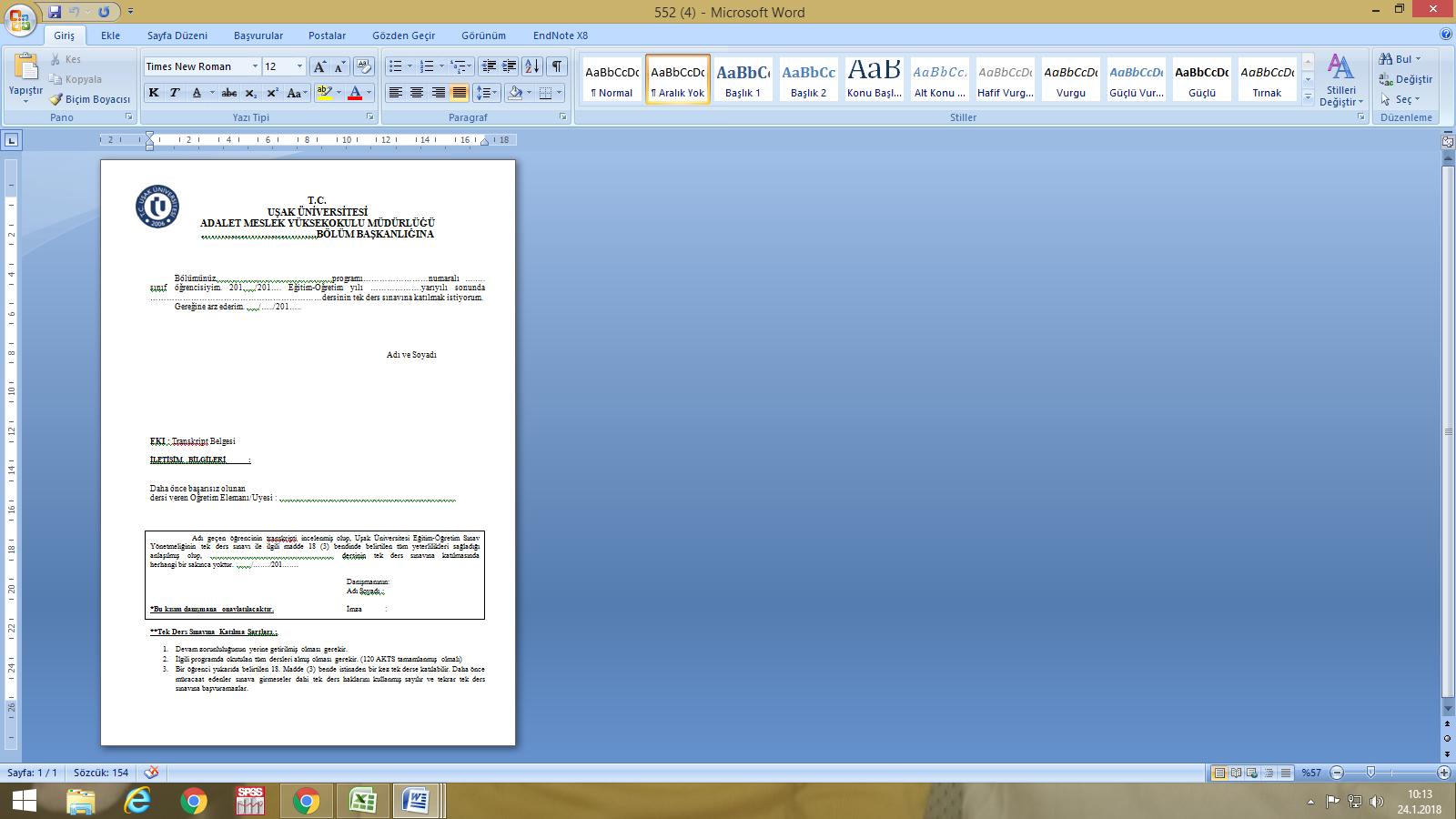 